Cocos IslandsCocos IslandsCocos IslandsJune 2025June 2025June 2025June 2025MondayTuesdayWednesdayThursdayFridaySaturdaySunday12345678Hari Raya Haji91011121314151617181920212223242526272829Islamic New Year30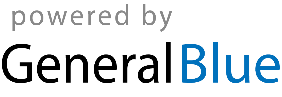 